ส่วนที่ 3 :	แบบรายงานผลการดำเนินแผนงาน/โครงการ/กิจกรรม ที่ได้รับงบประมาณสนับสนุนจากกองทุนหลักประกันสุขภาพ (สำหรับผู้เสนอแผนงาน/โครงการ/กิจกรรม ลงรายละเอียดเมื่อเสร็จสิ้นการดำเนินงาน)ชื่อโครงการ  หนูน้อยฟันสวย ศูนย์พัฒนาเด็กเล็กบ้านขันผลการดำเนินงาน เด็กศูนย์พัฒนาเด็กเล็กบ้านขัน จำนวน 42 คน จากการสำรวจสภาวะช่องปากของเด็กก่อนวัยเรียนในศูนย์พัฒนาเด็กเล็กบ้านขันร้อยละ 95 มีสุขภาพฟันดีขึ้น เด็กมีรักการแปรงฟันและผู้ปกครองมีความตระหนักให้ความสำคัญเกี่ยวกับการเอาใจใส่สุขภาพช่องปากและฟันของเด็กมากอย่างยิ่งขึ้น 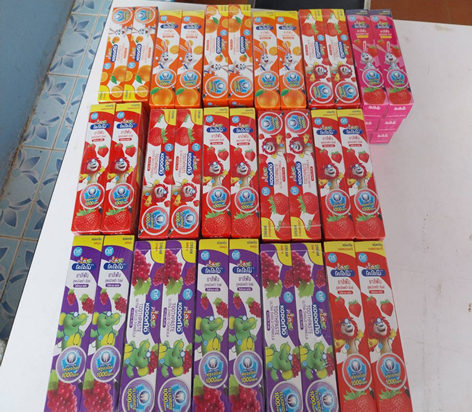 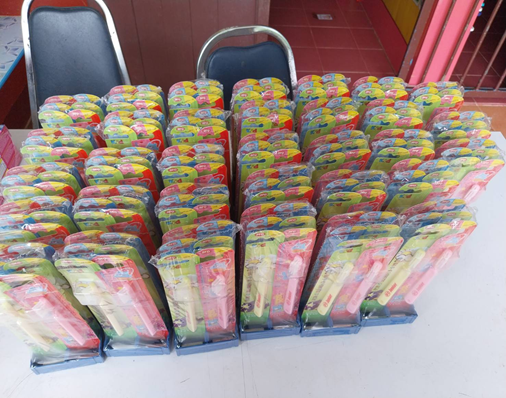 เด็กๆมีแปรงเป็นของตัวเอง เด็กๆได้แปรงฟันหลังอาหารเที่ยงทุกวัน2. ผลสัมฤทธิ์ตามวัตถุประสงค์/ตัวชี้วัด2.1 การบรรลุตามวัตถุประสงค์	 บรรลุตามวัตถุประสงค์	 ไม่บรรลุตามวัตถุประสงค์  เพราะ ..............................................................................................................................................................................................................................................................................2.2 จำนวนผู้เข้าร่วมใน โครงการ .....................42................................ คน3. การเบิกจ่ายงบประมาณ	งบประมาณที่ได้รับการอนุมัติ	................................................. บาท	งบประมาณเบิกจ่ายจริง 		..........6,000........................ บาท   คิดเป็นร้อย...100	งบประมาณเหลือส่งคืนกองทุนฯ	................................................. บาท   คิดเป็นร้อยละ .................4. ปัญหา/อุปสรรคในการดำเนินงาน	 ไม่มี	 มี		ปัญหา/อุปสรรค (ระบุ) ..........................................................................................................................................................................................................................................................................................................................................................................................................................................................		แนวทางการแก้ไข (ระบุ) .........................................................................................................................................................................................................................................................................................................................................................................................................................................ลงชื่อ     (นางสมคิด ดีช่วย)                 ผู้รายงาน  ( นายพิโชติ ศรีมะณี  )              ตำแหน่ง  หัวหน้าสถานศึกษา                                                                                                                                        วันที่ 29 กันยายน 2565